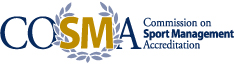 SUMMARY OF ACCREDITATION STATUSUniversity of LouisvilleIn accordance with the April 2016 COSMA Accreditation Process Manual (p. 28), this summary of accreditation status describes the formal action taken by the Commission on Sport Management Accreditation (COSMA) Board of Commissioners with regard to an academic unit/sport management program seeking accreditation for its sport management programs by COSMA.Profile of Accredited Academic Unit/Sport Management ProgramType of Programs:	Bachelor of Science, Sport Administration	Master of Science, Sport Administration	Doctor of Philosophy, Educational Leadership and Organizational Development (Sport Administration Specialty)COSMA Accreditation InformationHistory:				“Accredited with Notes” in October 2012The COSMA Board of Commissioners reviewed the University of Louisville’s Bachelor of Science and Master of Science in Sport Administration and the Doctor of Philosophy, ELOD with a Sport Administration specialty in October 2012.  The review was based on the eight COSMA accreditation principles that require an academic unit/sport management program to show that its program(s) displays excellence in undergraduate and graduate sport management education and continuous improvement through COSMA’s developmental approach (June 2012 COSMA Accreditation Principles and Self Study Preparation, p. 1).On October 27, 2012, the COSMA Board of Commissioners determined that the University of Louisville demonstrated that it meets these principles, that its programs are consistent with the continuous improvement and excellence in sport management education that COSMA has established and should receive recognition for a period of up to 7 years.Additional Reporting RequirementsThe University of Louisville’s Bachelor of Science, Master of Science, and Doctor of Philosophy degrees are “Accredited with Notes.”  “Accredited with Notes” indicates that certain principles of COSMA have not been met.  The program is required to address the Notes on an annual basis until those concerns are dealt with by the program and accepted by COSMA.  The program has up to three years to eliminate the deficiencies identified in the Notes.  If the deficiencies are not removed within the required three-year period, the BOC may place it on probation (April 2016 COSMA Accreditation Process Manual, pp. 30-31).B.S. DegreePrinciple 1:  Outcomes AssessmentIssue:  Address how the internship supervisors are apprised of the CPC content for their student evaluation in this area.Note 1:  Provide the definitions of each CPC content area used in the site supervisor survey or an alternative way to apprise the supervisors of the CPC content areas.Outcome: Resolved.M.S. DegreePrinciple 1:  Outcomes AssessmentIssue:  Revise and submit program learning goals that demonstrate a higher level of understanding and mastery for students at this level.Note 2:  Using the “action verb list” on the included handout, “Tips for Writing Student Learning Outcomes,” revise the program learning goals and resubmit them to demonstrate a higher level of understanding and mastery for students at the master’s level.Outcome: Resolved.Ph.D. DegreePrinciple 1:  Outcomes AssessmentIssue:  Identify and consider using existing assessment tools within the College of Education to analyze the program.Note 3:  Submit data from the new assessment tools in the Annual Report.Outcome: Resolved.Issue:  Revise and submit revised program learning goals that demonstrate a higher level of understanding and synthesis for students at this level.Note 4:  The changes made were not substantial enough.  As with Note 2, revise and submit the program learning goals to demonstrate the higher level of understanding and synthesis for students at the doctoral level.Outcome: Resolved.Reaffirmation of Accreditation:  October 2019Student Achievement Public DisclosureInformation pertaining to student learning and achievement in the sport management programs accredited by COSMA can be obtained by visiting the University of Louisville’s undergraduate and graduate website or by contacting Dr. Chris Greenwell at tcgreenwell@louisville.edu.